                            ОТЧЕТ О ВЫПОЛНЕНИИ                                                 ┌──────────────┐                    МУНИЦИПАЛЬНОГО ЗАДАНИЯ №     │     5        │                                                 └──────────────┘             на ____  2018 год_______________________                        от "_14_" __января__________ 2019__ г.                                                                 ┌────────┐                                                                 │Коды    │                                                                 ├────────┤Наименование муниципального    учреждения района        Форма по │ 0506001│(обособленного подразделения) _бюджетное учреждение  _      ОКУД │        │_культуры «Тарногский музей традиционной народной   __           ├────────┤_культуры»___________________________________               Дата │        │Виды    деятельности   муниципального   учреждения               ├────────┤района  (обособленного подразделения) _____________           по │        │                                                        сводному │        │культура,кинематография, деятельность музеев  ___________реестру │        │                                                                 ├────────┤______________________________________________________  По ОКВЭД │        │                                                                 ├────────┤Вид муниципального   учреждения района                  По ОКВЭД │ 91.02  │  _музей________________________________                         ├────────┤                  (указывается вид муниципального       По ОКВЭД │        │                  учреждения района  из                          │        │                  базового (отраслевого) перечня)                ├────────┤                                                                 │        │Периодичность ___1 раз в квартал_________________                └────────┘                   (указывается в соответствии с                   периодичностью представления отчета                   о выполнении муниципального задания,                   установленной в муниципальном задании)Часть 1. Сведения об оказываемых муниципальных услугах                                 Раздел 1                                                                       ┌────────┐1. Наименование муниципальной   услуги _____________        Уникальный │        │   _________________________________________________          номер по │        │          _________________________________________________          базовому │        │2. Категории потребителей муниципальной услуги            (отраслевому)│        │   _________________________________________________          перечню  └────────┘3.  Показатели,  характеризующие  объем  и  (или)  качество муниципальной услуги:3.1. Показатели, характеризующие качество муниципальной услуги:допустимые  (возможные)  отклонения  от  установленных показателей качества муниципальной  услуги,   в   пределах  которых  муниципальное  задание   ┌───────────────┐считается выполненным (процентов) │        -      │                                  └───────────────┘3.2. Показатели, характеризующие объем муниципальной услуги:Допустимые  (возможные)  отклонения  от  установленных  показателей  объема муниципальной   услуги,   в   пределах  которых  муниципальное  задание   ┌────────────────────┐считается выполненным (процентов) │                    │                                  └────────────────────┘                               Раздел __1___                                                                 ┌────────┐1. Наименование работы _Публичный показ музейных      Уникальный │07037100│_предметов, музейных коллекций      ____________        номер по │00000000│                                                        базовому │2008100 │2. Категории потребителей работы физические лица   (отраслевому) │        │________________________________________________         перечню └────────┘3.  Сведения  о фактическом достижении показателей, характеризующих объем и(или) качество работы:3.1.   Сведения   о  фактическом  достижении  показателей,  характеризующихкачество работы:3.2.  Сведения  о фактическом достижении показателей, характеризующих объемработы: Раздел __2___                                                                 ┌────────┐1. Наименование работы _Формирование, учет, изучение, Уникальный │07017100│Обеспечение физического сохранения и безопасности_      номер по │00000000│Музейных предметов, музейных коллекций                  базовому │0004101 │2. Категории потребителей работы                   (отраслевому) │        │В интересах общества____________________________________ перечню └────────┘3.  Сведения  о фактическом достижении показателей, характеризующих объем и(или) качество работы:3.1.   Сведения   о  фактическом  достижении  показателей,  характеризующихкачество работы: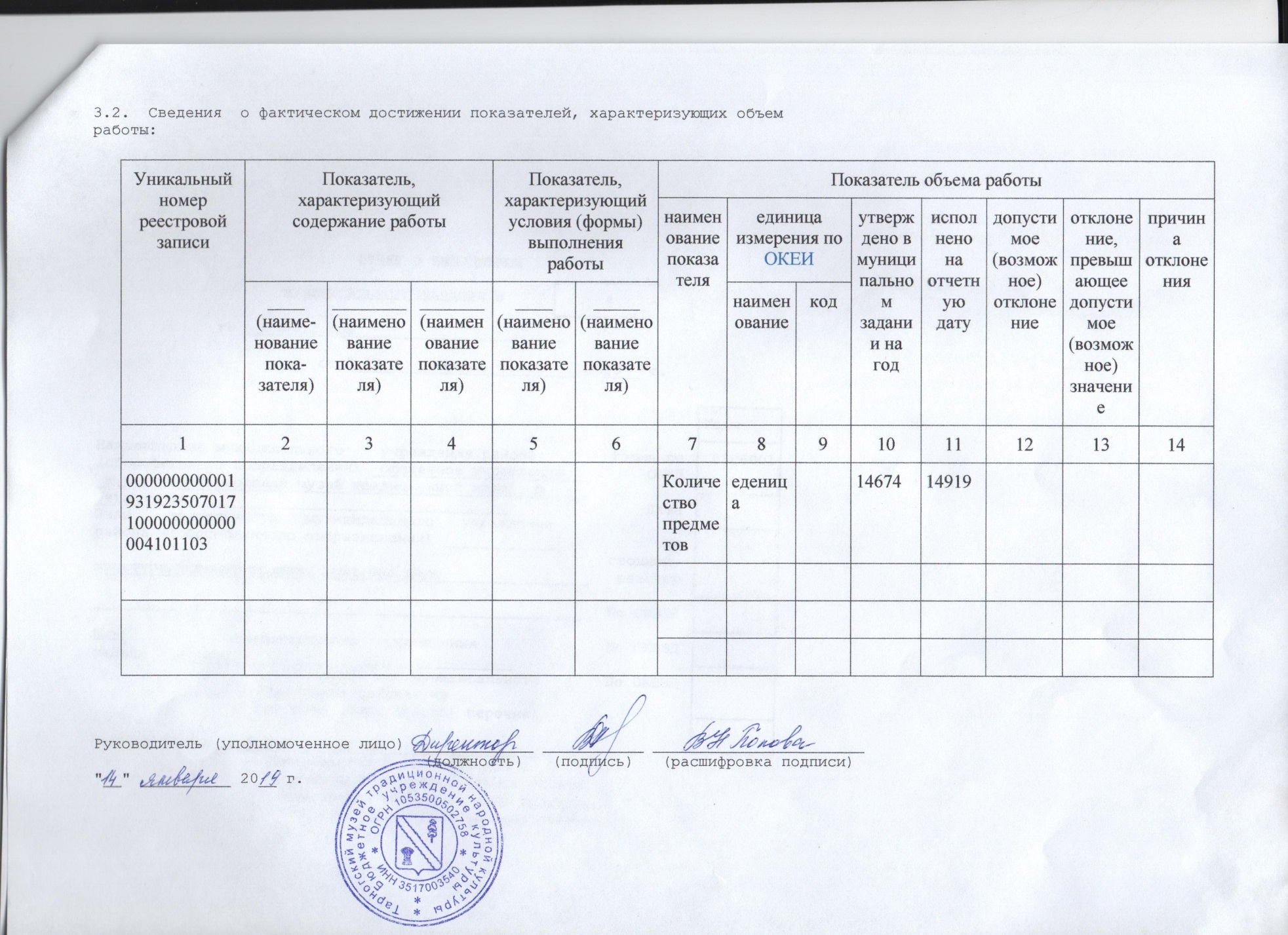 Уникальный номер реестровой записиПоказатель, характеризующий содержание муниципальной услугиПоказатель, характеризующий содержание муниципальной услугиПоказатель, характеризующий содержание муниципальной услугиПоказатель, характеризующий условия (формы) оказания муниципальной услугиПоказатель, характеризующий условия (формы) оказания муниципальной услугиПоказатель качества муниципальной услугиПоказатель качества муниципальной услугиПоказатель качества муниципальной услугиЗначение показателя качества муниципальной услугиЗначение показателя качества муниципальной услугиЗначение показателя качества муниципальной услугиУникальный номер реестровой записиПоказатель, характеризующий содержание муниципальной услугиПоказатель, характеризующий содержание муниципальной услугиПоказатель, характеризующий содержание муниципальной услугиПоказатель, характеризующий условия (формы) оказания муниципальной услугиПоказатель, характеризующий условия (формы) оказания муниципальной услугинаименование показателяединица измерения по ОКЕИединица измерения по ОКЕИ20__ год (очередной финансовый год)20__ год (1-й год планового периода)20__ год (2-й год планового периода)Уникальный номер реестровой записи________(наименование показателя)________(наименование показателя)_______(наименование показателя)_________(наименование показателя)_______(наименование показателя)наименование показателянаименованиекод123456789101112------------------Уникальный номер реестровой записиПоказатель, характеризующий содержание муниципальной услугиПоказатель, характеризующий содержание муниципальной услугиПоказатель, характеризующий содержание муниципальной услугиПоказатель, характеризующий условия (формы) оказания муниципальной услугиПоказатель, характеризующий условия (формы) оказания муниципальной услугиПоказатель объема муниципальной  услугиПоказатель объема муниципальной  услугиПоказатель объема муниципальной  услугиЗначениепоказателя объема муниципальной услугиЗначениепоказателя объема муниципальной услугиЗначениепоказателя объема муниципальной услугиСреднегодовой размер платы (цена, тариф)Среднегодовой размер платы (цена, тариф)Среднегодовой размер платы (цена, тариф)Уникальный номер реестровой записиПоказатель, характеризующий содержание муниципальной услугиПоказатель, характеризующий содержание муниципальной услугиПоказатель, характеризующий содержание муниципальной услугиПоказатель, характеризующий условия (формы) оказания муниципальной услугиПоказатель, характеризующий условия (формы) оказания муниципальной услугинаименование показателяединица измерения по ОКЕИединица измерения по ОКЕИ20__год (очередной финансовый год)20__ год(1-й год планового периода)20__ год(2-й год планового периода)20__ год (очередной финансовый год)20__ год(1-й год планового периода)20__ год(2-й год планового периода)Уникальный номер реестровой записи________(наименование показателя)________(наименование показателя)________(наименование показателя)_________(наименование показателя)_______(наименование показателя)наименование показателянаименованиекод20__год (очередной финансовый год)20__ год(1-й год планового периода)20__ год(2-й год планового периода)20__ год (очередной финансовый год)20__ год(1-й год планового периода)20__ год(2-й год планового периода)123456789101112131415Уникальныйномер реестровой записиПоказатель, характеризующий содержание работыПоказатель, характеризующий содержание работыПоказатель, характеризующий содержание работыПоказатель, характеризу-ющий условия (формы) выполнения работыПоказатель, характеризу-ющий условия (формы) выполнения работыПоказатель качества работыПоказатель качества работыПоказатель качества работыПоказатель качества работыПоказатель качества работыПоказатель качества работыПоказатель качества работыПоказатель качества работыУникальныйномер реестровой записиПоказатель, характеризующий содержание работыПоказатель, характеризующий содержание работыПоказатель, характеризующий содержание работыПоказатель, характеризу-ющий условия (формы) выполнения работыПоказатель, характеризу-ющий условия (формы) выполнения работынаиме-нова-ние пока-зателяединица измерения по ОКЕИединица измерения по ОКЕИутвер-ждено в муни-ципаль-ном задании на годиспол-нено наотчет-ную датудопус-тимое (воз-мож-ное) откло-нениеоткло-нение, превы-шаю-щее допу-стимое (воз-мож-ное) значе-ниепричина откло-ненияУникальныйномер реестровой записи____(на-име-нова-ние пока-зате-ля)____(на-име-нова-ние пока-зате-ля)____(на-име-нова-ние пока-зате-ля)____(на-име-нова-ние пока-зате-ля)____(на-име-нова-ние пока-зате-ля)наиме-нова-ние пока-зателяна-име-нова-ниекодутвер-ждено в муни-ципаль-ном задании на годиспол-нено наотчет-ную датудопус-тимое (воз-мож-ное) откло-нениеоткло-нение, превы-шаю-щее допу-стимое (воз-мож-ное) значе-ниепричина откло-нения1234567891011121314--------------------Уникальныйномер реестровой записиПоказатель, характеризующий содержание работыПоказатель, характеризующий содержание работыПоказатель, характеризующий содержание работыПоказатель, характеризующий условия (формы) выполнения работыПоказатель, характеризующий условия (формы) выполнения работыПоказатель объема работыПоказатель объема работыПоказатель объема работыПоказатель объема работыПоказатель объема работыПоказатель объема работыПоказатель объема работыПоказатель объема работыУникальныйномер реестровой записиПоказатель, характеризующий содержание работыПоказатель, характеризующий содержание работыПоказатель, характеризующий содержание работыПоказатель, характеризующий условия (формы) выполнения работыПоказатель, характеризующий условия (формы) выполнения работынаименование показателяединица измерения по ОКЕИединица измерения по ОКЕИутверждено в муниципальном задании на годисполнено наотчетную датудопустимое (возможное) отклонениеотклонение, превышающее допустимое (возможное) значениепричина отклоненияУникальныйномер реестровой записи____(наиме-нование пока-зателя)________(наименование показателя)_______(наименование показателя)____(наименование показателя)_____(наименование показателя)наименование показателянаименованиекодутверждено в муниципальном задании на годисполнено наотчетную датудопустимое (возможное) отклонениеотклонение, превышающее допустимое (возможное) значениепричина отклонения123456789101112131447003000100000001001100В стационарных условияхЧисло посетителейчеловек6500678447003000100000001001100В стационарных условияхУникальныйномер реестровой записиПоказатель, характеризующий содержание работыПоказатель, характеризующий содержание работыПоказатель, характеризующий содержание работыПоказатель, характеризу-ющий условия (формы) выполнения работыПоказатель, характеризу-ющий условия (формы) выполнения работыПоказатель качества работыПоказатель качества работыПоказатель качества работыПоказатель качества работыПоказатель качества работыПоказатель качества работыПоказатель качества работыПоказатель качества работыУникальныйномер реестровой записиПоказатель, характеризующий содержание работыПоказатель, характеризующий содержание работыПоказатель, характеризующий содержание работыПоказатель, характеризу-ющий условия (формы) выполнения работыПоказатель, характеризу-ющий условия (формы) выполнения работынаиме-нова-ние пока-зателяединица измерения по ОКЕИединица измерения по ОКЕИутвер-ждено в муни-ципаль-ном задании на годиспол-нено наотчет-ную датудопус-тимое (воз-мож-ное) откло-нениеоткло-нение, превы-шаю-щее допу-стимое (воз-мож-ное) значе-ниепричина откло-ненияУникальныйномер реестровой записи____(на-име-нова-ние пока-зате-ля)____(на-име-нова-ние пока-зате-ля)____(на-име-нова-ние пока-зате-ля)____(на-име-нова-ние пока-зате-ля)____(на-име-нова-ние пока-зате-ля)наиме-нова-ние пока-зателяна-име-нова-ниекодутвер-ждено в муни-ципаль-ном задании на годиспол-нено наотчет-ную датудопус-тимое (воз-мож-ное) откло-нениеоткло-нение, превы-шаю-щее допу-стимое (воз-мож-ное) значе-ниепричина откло-нения1234567891011121314--------------------